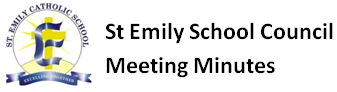 Tuesday November 14, 20176:30 PM - 8:30 PMLearning CommonsCall to order Ingrid welcomed council and non-council members and called the meeting to order at 6:30 PM. Opening PrayerLori led the opening prayer.Approval of AgendaThe agenda was approved as presentedMotioned by: Megan	Seconded by: TaylorApproval of September MinutesThe September minutes were approved as presentedMotioned by: Megan	Seconded by: Vicki Principal ReportK7 Update: 	Vanessa Altobelli will be staying permanently with St Emily			Alexandra Chaplinsky will be here for the yearNov 24 PD Day will be devoted to Math EQAO  areas for improvement estimation and reasonable answersmultiple choiceKinder students will host Craftapalooza  day December 8 (rain/snow date Dec 12)Advent Concert: 	A night in Bethlehem			December 20-21, 2017			Grades  1 - 6			Time: TBD (45 minutes )Principal for the day Friday November 17, 2017Tracy presented our sister's school's concerns surrounding the gifting of the advent hampers. This year  St Emily will be supporting between 20-25 families at our sister school, Our Lady of Fatima. One of the challenges identified was that we are contributing so many things that volunteers are finding it hard to transport the items while maintaining the privacy of the families. One option was to provide families with gift cards. We would like to find a way to make sure the students are still included in the process of the Christmas hampers.  Brynn suggested we offer an incentive if we are to just provide gift cards to families, then we could have a thermometer showing the progress of the students raising money, and council would match the funds.Ms Eady would look into the possibility of making the hampers smaller or possibly asking the families what they would like and make a list for each hamper. Council will supplement with gift cards to giant tiger.Janice motioned a vote to top up the school hampers with gift cards up to $1,250.00 all 9 council members present voted in agreement.Treasurer Reportbank balance $29,465available balance approximately  $20,000 (after subs lunches are paid)School  ReportMs Eady relayed that teachers thank council for the dance a thon, everyone had a great timeWish list, presented by Tracy, contained items such as math manipulatives, PM leveled readers and hokki stools, drama club microphone, bus transportation, gym equipment, brining performances into the school. Ingrid  motioned a vote to give $8,000.00 to the school to pay for items on the wish list. Megan seconded all 9 council members present voted in agreement.We Day - 20 students from the Social Justice Club is attending the presentation at the Canadian Tire Centre November 15, 2017.White Elephant Sale - Tracy will check with the Grade 6 team to see if they will be hosting this event this year. The item donations have been declining in the last few years so nothing is planned so far for this yearCommittee ReportLunchVicki would like to explore the idea of new lunch options.Vicki will send Janice some info, Janice will create a survey and send it to Tracy. Tracy will send the survey to parents via Synervoice.  Once the survey is closed, Janice will submit the results to Vicki who will hold a subcommittee meeting (added to council calendar/webpage/twitter/FB by Janice)before the next council meeting to discuss the results and make a decision based on the survey findings. FundraisingMegan recapped the success of the dance-a-thon and thanked the volunteers. Mark mentioned that so far the total raised is $12,500.00 and that there were a couple more envelopes in the safe that still needed to be counted.The fundraising subcommittee has not been formed yet. Megan will call a meeting to discuss fundraising ideas that will be presented at the next council meeting. Council will then work together to estimate revenues for Brynn to help formulate a budget. Some new ideas brought up at this meeting:Advent candlesPoinsettia PopcornChristmas TreesRaffle, 50/50, Chase the AceMovie Nights. We are covered by the board under the criterion movie licence. If anyone is interested in leading a movie night fundraiser please email council.stemily@gmail.comPRO Grant subcommitteeOur council was granted $1,000.00 to use toward a parent engagement event. In our application for the grant we said that we would hire a speaker to teach parents how to help their child with anxiety and depression. Our speaker has decided to retire so we are now looking for a new speaker in a short timeline. We would like to keep this theme and host this evening for parents in January.  If we cannot find a speaker on this topic, we may approach Paul Davis to speak about social media safety during catholic education week. Tracy  will reach out to Dr. Elizabeth PaquetteIf anyone else is interested in joining this subcommittee please email council.stemily@gmail.comCSPA ReportOctober 25 meeting minutes Nov 30: Advocating for Your Child with Special Needs at Thomas D'Arcy McGee SchoolParish ReportConfirmation meeting began this evening for grade 6 studentsNew BusinessChristmas CaféSubcommittee members: 	Monica, Mark, Rene, Vicki, Taylor, Ingrid, Megan, JaniceJanice will set up the online booking website for horse-drawn sleigh ridesMark/ Imperial Coffee  will donate the coffee/ hot chocolateJanice will contact Magic 100Ideas:	SIGNS so people know where to go and what's available 		donation jar		food: 	Peanut Free (no visible nuts)		crafts:	make your own advent calendar (rings)			cardboard wreaths 		movie:	http://www.criterionpic.com/CPL/mm/criterion_dvd.pdf Volunteers for:	set up/ take down			loading passengers onto carriages			council table			craft preparation (pre-cutting, organizing) (St Joe's students?)			hot beverage / food station			Movie station learning commonsMonica made a motion to approve a budget of $800.00 for snacks and crafts for the Christmas café. Seconded by Brynn, all 9 council members present voted in agreement.If you would like help out on this subcommittee please volunteer.stemily@gmail.com Spirit WearLast day to order is November 15, 2017Next meetingJanuary 9, 2018 at 6:30 PM in the learning commonsMeeting adjourned at 7:57 PMPresentAbsent2017-18 Council Members2017-18 Council Members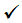 Mark McMahonChairIngrid Meza-McDonaldVice-ChairBrynn McMahonTreasurerHelen Svoboda DornerAssistant TreasurerJanice VanderwelSecretaryLori McIntosh BelangerCSPA representativeMilva CallaParish representativeMegan PettitFundraising representativeVicki RussettLunch ChairReneé CooperMember at largeFidelia AddisonMember at largeMonica JagdevMember at largeTaylor DavisMember at largeSarah EadyTeacher RepresentativeMary Stone Support Staff RepresentativeLori-Ann HanniganVice-PrincipalTracy MertzPrincipal